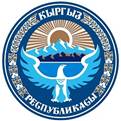 СРЕДНЯЯ ОБЩЕОБРАЗОВАТЕЛЬНАЯ  ШКОЛА № 27ПЕРВОМАЙСКОГО РАЙОНА ГОРОДА БИШКЕКПрограмма развития школы«Совершенствование качества образования, обновление педагогических технологий в условиях реализации государственных  образовательных стандартов»Срок действия программы2020-2025 годыСодержаниеI. Идея и замысел Программы развития..………………………………..II. Информационно – аналитическая справка СОШ № 27III. Концептуальные положения..…………...…………………………......IV. Цели и задачи  реализации Программы.……………………..……....V. Основные условия реализации Программы …………………………VI. Основные этапы реализации Программы ……...................................VII. Ожидаемые результаты……………………………………………….VIII. Мониторинг результатов работы по реализации  Программы развитияИдея и замысел Программы развитияДанная программа является логическим продолжением программы развития школы «Школа – территория развития способностей для успешной самореализации    с 2015 по 2020 годы.Миссия школы: Подготовка на основе применения достижений современной педагогики образованных, нравственных, культурных, физически развитых  людей, способных к адаптации, межкультурному взаимодействию, совершенствованию, саморазвитию в быстро меняющихся социально-экономических условиях и информационном пространстве общественной жизни.Стратегическая цель1	Обеспечение получения основного общего и (или) среднего общего образования каждому ученику на максимально возможном и качественном уровне в соответствии с индивидуальными возможностями личностиСтратегическая цель2Переход к образовательной модели школы с ведущим фактором межчеловеческого взаимодействия, интерактивности, основанной на системно - деятельностном подходе в управлении и реализации образовательного процесса, так как у выпускника школы должны быть сформированы готовность и способность творчески мыслить, находить нестандартные решения, проявлять инициативу. Выполнение социально-педагогической миссии школы должно осуществляться за счёт реализации следующих направлений и задач деятельности педагогического коллектива школы:- ориентация содержания образования на приобретение обучающимися ключевых компетентностей, адекватных социально-экономическим условиям:· готовность к разрешению проблем;· готовность к самообразованию;· готовность к использованию информационных ресурсов;· готовность к социальному взаимодействию;· коммуникативная компетентность;- поэтапный переход на новые образовательные стандарты с соблюдением преемственности всех ступеней образования;- развитие интеллектуального и творческого потенциала школьников;- сохранение и укрепление здоровья обучающихся, формирование потребности в здоровом образе жизни;- совершенствование системы внутришкольного управления на основе эффективного использования информационно-коммуникационных технологий;- формирование внутришкольной оценки качества образования при переходе с одной школьной ступени на другую;- формирование у школьников, социума позитивного образа школы, учителя и процесса обучения;- бережное отношение к традициям школы, создающим её неповторимость и привлекательность ;- развитие органов ученического самоуправления, детской общественной организации;- развитие кадрового потенциала; - повышение эффективности комплексного использования современных информационных и педагогических технологий, обеспечивающих единое образовательное пространство школы;- оптимизация организации учебного процесса в целях сохранения и укрепления здоровья обучающихся.Проектируемые существенные изменения образовательной системы школы должны привести к достижению нового качества образования, повышению доступности качественного образования, более эффективному использованию имеющихся ресурсов. В связи с этим Программа развития школы разработана как программа управляемого, целенаправленного перехода школы к получению качественно новых результатов образования обучающихсяII. Информационно-аналитическая справкаТип: муниципальное  образовательное  учреждениеНормативная база:-Конституция КР-Закон «Об образовании»- Законы, указы и распоряжения Президента;-Постановления и распоряжения Правительства;-Нормативные правовые акты органов исполнительной власти, органов государственной власти -Устав школы и локальные акты школы.Система управления образовательным учреждениемУправление школой осуществляется в соответствии с действующим законодательством КР  и Уставом школы. Основной формой самоуправления в школе являются: Педагогический совет школы.В школе имеются должностные инструкции работников согласно штатному расписанию.Годовой план работы школы на учебный год включает: проблемно-ориентированный анализ, план мероприятий по повышению качества образования, план подготовки к итоговой аттестации, НЦТ и ОРТ, план внутришкольного контроля, план воспитательной работы, план методической работы, совещаний при директоре, и другие.Состав педагогических кадров школыСтруктура классовРеализуемые образовательные программыВ СОШ № 27 реализуются образовательные программы начального общего образования, основного общего образования, среднего (полного) общего образования.Реализуемые образовательные программы соответствует виду общеобразовательного учреждения - школа.Содержание образования в школе определяется государственными образовательными программами.Содержание образовательных программ, максимальный объем учебной нагрузки соответствуют требованиям государственных образовательных стандартов и Учебному плану.III. Концептуальные положения  Новое понимание роли образования как стратегического ресурса общества, обеспечивающего его прогресс во всех сферах, требует системных изменений в образовании. Школа как основная и самая продолжительная ступень образования, становится ключевым фактором обеспечения нового качества образования, от которого зависит дальнейшая жизненная успешность и каждого человека, и общества в целом.Программа развития школы на период 2020 - 2025 г.г. является организационной основой реализации государственной политики в сфере образования. Программа развития обеспечивает научно-методическую разработку и апробацию системных изменений в деятельности учреждения, реализует новые подходы к формированию современной модели образования, отвечающей  государственным образовательным стандартам. У выпускника школы должны быть сформированы готовность и способность творчески мыслить, находить нестандартные решения, проявлять инициативу. Поэтому необходим переход к образовательной модели школы с ведущим фактором межчеловеческого взаимодействия, интерактивности, основанной на системно-деятельностном подходе в управлении и реализации образовательного процесса.Ключевой характеристикой такого образования становится  система ключевых компетентностей в интеллектуальной, общественно-политической, коммуникационной, информационной и прочих сферах. Следовательно, необходимо оценивать результаты деятельности школы с учётом ориентации образования на социальный эффект, с точки зрения сформированности ключевых компетенций, искать пути их повышения.Необходимо также дальнейшее развитие механизма государственно-общественного управления школой; развитие социокультурного пространства школы, внешних связей,  системы поощрения наиболее результативных педагогов.Концептуально-прогностическая частьКонцепция развития школы включает педагогические идеи, цели, принципы образования, стратегию их достижения в условиях функционирования информационно - образовательной среды, единства воспитания и образования.Основными принципами построения Программы развития СОШ № 27 являются принципы демократизации, сотрудничества, социальной адекватности, преемственности, гуманизации, диагностичности, ответственности,  открытости, динамичности, развития, соблюдения и реализации  правовых актов и постановлений, регулирующих деятельность образовательных учреждений.IV. Цели и задачи  реализации ПрограммыЦель Программы развития - обеспечение непрерывного развития образовательной и воспитательной системы организации в инновационном режиме с целью достижения более высокого уровня образования, обновления структуры и содержания образования; сохранения фундаментальности и развития практической направленности образовательных программ, которые отвечают потребностям личности, государства и обеспечивают вхождение новых поколений в открытое информационное общество, сохранение традиций и развитие школы.Задачи Программы развития:• изменение качества образования в соответствии с государственными образовательными стандартами;• создание условий для повышения качества знаний обучающихся;• обеспечение поддержки талантливых детей в течение всего периода становления личности;• овладение педагогами школы современными педагогическими технологиями в рамках системно-деятельностного подхода и применение их в профессиональной деятельности;• создание условий для повышения квалификации педагогов;• обеспечение эффективного взаимодействия с социальными партнерами;• обеспечение приоритета здорового образа жизни. V. Основные условия реализации ПрограммыПланируемые нововведения не предусматривают изменения учебного плана школы. Цели и задачи УВП, приоритеты каждого уровня обучения и воспитания реализуются на основе образовательных и воспитательных программ (типовых, в т.ч. дополнительных программ), разрабатываемых педагогами школы.Методы образовательного процесса.При выборе методов обучения использовать подходы, свойственные развивающемуся типу обучения. Из арсенала разнообразных методов предпочтение отдать следующим:- исследовательские;- проблемно – поисковые;- самостоятельные работы;- проектные;- методы самоконтроля;- аналитические.Формы образовательного процесса: -индивидуальные; -групповые; -коллективные; -интегрированные; -самостоятельные.Виды образовательного процесса:- уроки;                       - консультации;- семинары;                 -ииследования;-проекты;                   - тренинги;- практикумы;            - индивидуальные занятия по выбору.- экскурсии;              - лекции;                     Поддержка и развитие творческого потенциала обучающихся:1. Организация жизнедеятельности школьного сообщества, которая позволит обучающемуся удовлетворить потребности в самореализации, общественном признании своих действий,  в заботе о других и внимании к себе.2. Обеспечение включенности обучающихся в самоуправленческие структуры школы, в организацию досуговой деятельности, в том числе через повышение объема учебно-исследовательской деятельности в избранной предметной области, которая содействует полноценному раскрытию интеллектуальных  способностей.3. Формирование индивидуальной образовательной траектории талантливых и способных детей, в том числе через дистанционные  формы обучения.Образовательные технологии-технологии коллективных форм и способов обучения;-технологии развивающего обучения;-технологии личностно-ориентированного обучения;-технологии саморегулируемого обучения;-культуросообразные и культурообеспечивающие технологии (этнотехнологии).Методы оцениванияОбновление содержания образования требует обновления методов оценивания обучающихся. Предполагается переход от оценки исключительно предметной обученности к оценке образовательных результатов в целом, включая надпредметные компетентности и социализацию в соответствии с новыми образовательными стандартами и с учётом возрастной ступени обучения. Методическое сопровождение реализации Программы.Разработка учебного плана на основе Базисного Учебного планаВыбор соответствующего учебным программам учебно-методического комплекса по предметам основного образованияВыбор педагогических технологий с учётом конкретной социо-педагогической средыИзменение системы оценки и методов оценивания обучающихся Социально-психологическое сопровождение  реализации ПрограммыЦелью психолого-педагогического сопровождения является организация сотрудничества с ребенком, направленного на его самопознание, поиск путей самоуправления внутренним миром и системой отношений.Задачи психолого-педагогического сопровождения:- систематическое изучение психолого-педагогического статуса ребенка и динамики его психического развития в процессе школьного обучения;- создание социально-психологических условий для развития личности учащихся и их успешного обучения;-создание специальных социально-психологических условий для оказания помощи детям, имеющим проблемы в психологическом развитии и обучении (проблемы с усвоением учебного материала и социально принятых норм поведения, общения со взрослыми и сверстниками).Система контроля за исполнением ПрограммыДля оценки эффективности Программы  используется система мониторинга результатов школы, позволяющая оценить ход и результативность поставленных задач.Состав участников инновационной деятельности:·- директор школы – апробация модели управления по реализации   Программы развития;·  заместитель директора по УВР – создание условий, обеспечивающих деятельность педагогов, разработка и апробация учебно-тематических планов, расписание учебных занятий.· педагоги школы – разработка и апробация учебных программ, осуществление деятельности, рефлексия;· социально-психологическая служба – изучение способностей обучающихся и влияния образовательного процесса на психическое здоровье обучающихся, их индивидуальное развитие;· классные руководители – развитие и отслеживание динамики реализации способностей обучающихся в условиях классного коллектива, школы и социума.VI. Основные этапы реализации ПрограммыI этап (2020-2021) подготовительный- исследование образовательной ситуации, внесение корректив и дополнений в учебно-воспитательный процессII этап (2021-2024) практический – реализация целей и задач ПрограммыIII этап (2024-2025) рефлексивно-обобщающий (завершающий) – осуществление коллективной рефлексии в сообществе педагогов, обучающихся, их родителей и сетевых партнеров. Обобщение и презентация инновационного опыта.VII. Ожидаемые результаты    реализации Программы развития школыОбеспечение нового качества образования:1. Создание условий для обеспечения личностных достижений обучающихся, в направлении развития личности, уровня воспитанности, обученности, физического и психического здоровья.2.  Реализация государственных образовательных стандартов в 1-4, 5-9,10-11 классах .3. 90% педагогов в совершенстве овладеют системно-деятельностными образовательными технологиями.4. Изменение качества управления школой за счет вовлечения участников образовательного процесса и общественности в процессы самоуправления и соуправления.5. Расширение материально-технической базы, привлечение средств на развитие педагогов и обучающихся.6. Введение  дополнительных платных образовательных услуг в соответствии с потребностью потребителей услуг.Модель  выпускника   школы - его компетенции и качества: Выпускник школы – успешный, социально - интегрированый, инициативный, готовый к межкультурной коммуникации, способный к постоянному самосовершенствованию молодой человек.образовательные компетенции предполагают обеспечение базовым уровнем знаний, умений и навыков по предметам учебного плана;предметно—информационные компетенции предполагают умение работать с информацией  и   преобразовывать  ее;деятельностно - коммуникативные компетенции проявляются в способности к сотрудничеству, к творчеству для достижения конкретных задач, в умении управлять собой, анализировать и организовывать деятельность, принимать рациональные решения;ценностно – ориентационные компетенции включают систему отношения к миру, к себе, к обществу, основанную на потребностях, мотивах, эмоционально-ценностных ориентациях личности.Выпускник школы должен обладать качествами, позволяющими ему осуществить успешное продолжение образования и получение избранной специальности, успешное трудоустройство, должен иметь способность успешно разрешать жизненные проблемы, адаптироваться в обществе.VIII. Мониторинг результатов работы школы по реализации   Программы развитияОб успешности реализации Программы развития в рамках её концептуальных основ можно судить по:-положительной динамике достижений обучающихся;-индивидуально-личностному развитию детей;-динамике проявлений социальной активности (умение мыслить нетрадиционно, потребность в саморазвитии, интерес к исследованиям, приобщение к общечеловеческим ценностям, социальная ответственность, участие в творческой жизни );-развитости детей с разными способностями;-динамике достижений школьников в предметных олимпиадах, творческих конкурсах, спортивных соревнованиях;-состоянию здоровья школьников и педагогов;-числу выпускников (11кл), готовых к профессиональному самоопределению;-числу педагогов, удовлетворенных условиями работы и собственной деятельностью;-состоянию сферы сотрудничества с организациями дополнительного и профессионального образования, учреждениями и организациями культуры и спорта. Объекты мониторинга:-учебный процесс;-воспитательный процесс;-методическая работа;-социально-психологическое сопровождение.Диагностический инструментарийС целью выявления соответствия ожидаемых результатов реально достигнутым использовать следующий диагностический инструментарий:-наблюдения;-беседы;-проверочные работы;-интервью;-опрос;-анкетирование;-тестирование;-психологическая диагностика общих и специальных способностей;-участие в олимпиадах, творческих конкурсах, спортивных соревнованиях.Итоги работы представляются в форме отчетов:-годовой (отчет классного руководителя на основе анализа достижений каждого обучающегося с учетом его способностей);-промежуточные (по результатам деятельности каждого этапа);-итоговые (анализ деятельности за 5 лет);-творческие (представление инновационного опыта).Изменение роли учителя в образовательном процессеКлючевой фигурой в школе остаётся учитель, поскольку качество образования не может быть выше качества работающих в этой среде учителей. Каждый учитель должен пересмотреть свою концепцию, личностное педагогическое кредо с целью согласования его с новой миссией школы. Должна претерпеть изменения роль учителя: он должен выполнять функции организатора деятельности, консультанта, наставника, сопровождающего самостоятельную деятельность учеников.Необходимо совершенствовать урочную систему как основную форму организации процесса обучения в школе:- максимально продумывать и организовывать работу на уроке учеников, которые с помощью учителя анализируют информацию, отбирают полезное, ставят и решают задачи и приходят к решению или итоговым выводам, т.е. учатся учиться;- при этом должна быть обеспечена доступность изучаемого материала возрастным, психологическим и интеллектуальным возможностям учеников;Методическая составляющая инфраструктуры школы ориентирована на поддержку деятельности каждого учителя: обеспечивается личностно-ориентированный подход к методической работе, анализу педагогической деятельности, наличие доступа к различным методическим, информационным и консультационным ресурсам.Предполагается повышение ИКТ-компетентности каждого учителя и более эффективное использование информационной среды школы в качестве образовательного ресурса. Необходимо пополнение школьной медиатеки, активное внедрение информационных технологий в структуру урока; систематически вводить элементы автоматического контроля знаний учащихся с помощью электронного тестирования, усилить проектную деятельность и другие формы групповой творческой работы школьников на уроке.Развитие педагогического мастерства как основы качества образования:1. Повышение уровня педагогического мастерства учителей обеспечится посредством обновления механизмов повышения их квалификации, через включение в управление своей деятельностью, разнообразие форм повышения квалификации.2. Выстраивание индивидуальной траектории развития профессиональной компетентности.3. Создание условия для определения, анализа и прогнозирования результатов педагогической деятельности, обобщения и распространения опыта педагогами школы.Основные направления и особенности реализации Программы развития1. Совершенствование информационно-образовательной среды«Информационно-образовательная среда школы»Цель – создание условий для развития личности и повышения качества образования за счет эффективного использования всех компонентов информационно-образовательной среды.Ожидаемые результаты:1. повышение качества образования;2. информационно-методическая поддержка образовательного процесса;3. обеспечение эффективного использования информационно-коммуникационных технологий, информационных ресурсов в образовательном процессе;4. электронное взаимодействие всех участников образовательного процесса.2. Обновление содержания образования, повышение качества школьного образования:· реализация государственных образовательных  стандартов  на всех ступенях образования;· применение современных образовательных технологий.3. Организация работы с одаренными детьми, развитие творческой личности ребенка:· разработка и реализация программы «Одаренные дети школы 2020 - 2025 гг.»· формирование индивидуальной образовательной траектории талантливых и способных детей, в том числе через дистанционные  формы обучения;· повышение объема научно - исследовательской деятельности в избранной предметной области, которая содействует полноценному раскрытию интеллектуальных способностей обучающихся;· внедрение в образовательный процесс моделей взаимодействия школы и высших учебных заведений по реализации образовательных программ старшей ступени, ориентированных на развитие одаренности и профессионального самоопределения обучающихся.Принципы работы с одаренными детьми:1.Принцип максимального разнообразия предоставляемых возможностей.2.Принцип усиления внимания к проблеме межпредметных связей в индивидуальной работе с учащимися.6.Принцип создания условий для совместной работы учащихся при минимальной роли учителя.Формы работы с одаренными учащимися:- групповые занятия по параллелям классов с сильными учащимися;- конкурсы;- интеллектуальный марафон;- участие в олимпиадах;- работа по индивидуальным планам;-Недели науки;- научно-исследовательские конференции.4. Развитие инновационной активности учителей, их педагогического творчества, навыков самоорганизации, методического мастерства«Профессиональный уровень педагога»Цель: Овладение педагогами методологией системно –  деятельностного  подхода.Основные направления реализации проектаОжидаемые результаты:- рост общекультурной и профессиональной компетентности педагогов;- создание гибкой системы повышения профессионального мастерства педагогических работников в процессе педагогической деятельности;- повышение качества преподавания;- рост социально-профессионального статуса педагогов.5. Сохранение здоровья обучающихсяВыработка путей сохранения и укрепления здоровья было и остается важной задачей педагогического коллектива, которая предусматривает разные формы деятельности со всеми участниками образовательного процесса:· сохранение экологии классных помещений;· развитие здоровьесберегающей культуры учителя, использование здоровьесберегающих технологий обучения и воспитания;· привлечение родителей к различным оздоровительным мероприятиям;· ведение мониторинга заболеваемости учащихся в период сложной эпидемиологической обстановки;· соблюдение инструкций по охране труда и учебно-воспитательного процесса для учащихся.«Здоровье школьника и педагога»Цель: создание эффективной модели сохранения и развития здоровья ребенка в условиях школы; сохранение, укрепление психологического и физического здоровья педагогов в ходе реализации образовательного процесса.Задачи:· чёткое отслеживание санитарно-гигиенического состояния школы;· гигиеническое нормирование учебной нагрузки, объёма домашних заданий и режима дня;· развитие психолого-медико-педагогической службы  для своевременной профилактики психологического и физиологического состояния учащихся;· совершенствование инструкций по охране труда и учебно-воспитательному процессу для и учащихся.Ожидаемые результаты:- положительная динамика в сохранении и укреплении здоровья учащихся школы;- рост личностных спортивных достижений учащихся;- активизация участия школьников в массовых спортивных мероприятиях;- создание комфортной образовательной среды.Предметная среда в школе и её дальнейшее совершенствованиеПринцип преемственности (наглядности), выдвинутый В.В. Давыдовым и направленный на реализацию организации новых форм учебных занятий, возможностей «открытия учащимися всеобщего содержания понятия как основы последующего выведения его частных проявлений», указывает на необходимость научно обоснованного арсенала средств и сред обучения.Основанием для этого утверждения является такое понимание процесса развивающего обучения и такой подход к проектированию средств и сред обучения, которые позволяют представить детям целостную картину мира простыми и доступными приёмами.Многое совершенствуется в предметной среде. Однако этого явно недостаточно, так как в современной науке и мировой практике подчёркивается важность и актуальность проблем, связанных с поиском и передачей информации, в том числе и новейшими аудио, видео и компьютерными системами.В этом направлении и должно идти дальнейшее развитие учебно-материальной базы школы.Развитие школы предполагает:максимальное приспособление предметных сред к особенностям обученияотбор и разработку комплектов учебного оборудования для различных предметовсоздание возможностей комплексного использования средств обучения в условиях предметной и игровой среды на основе технологии развивающего обученияподбор специализированных комплектов мебели и приспособлений для каждого помещения (рабочих мест учеников, педагогов)изменение и расширение функций предметных кабинетов; превращение их в научные лаборатории для учеников и учителейсоблюдение санитарно-гигиенических норм, рациональных режимов учёбы, досуга, отдыха, обеспечение разнообразных форм и способов деятельности детей, исходя из их индивидуальных особенностей, а следовательно, соответствие дидактического инструментария в среде обитания.Предметная среда в школе и её дальнейшее совершенствование направлены на обеспечение физической и психологической безопасности всех участников образовательного процесса.Всего педагогических работников:                           61Педагогов осуществляющих учебный процесс       61Административно – управленческий персонал       8В том числе имеют:высшее педагогическое образование                        55среднее педагогическое образование                        1Имеют почетные звания:«Отличник образования»                                             12                                        Почетная грамота Министерства образования и науки КР          16Начальная школаОсновная школаСредняя школаВсего по ОУОбщее количество классов/общее количество обучающихся.18/62122/7196/15646/ 1496№Содержание деятельностиСрокиОтветственный1.Оборудование рабочих мест педагогического, административного, учебно-вспомогательного персонала школы в соответствии с современными требованиямиПо мере необходимости,  до 2025 годаДиректор, администрация2.Обеспечение качественного доступа в сеть Интернет2020- 2025Директор, сетевые партнеры3.Развитие сайта школы как источника информации для всех участников образовательного процесса (соответствие требованиям законодательства, создание электронной библиотеки методических ресурсов, создание банка одаренных детей, регулярное информирование о мероприятиях и их итогах и т.д.)2020 - 2025Ответственный за работу с сайтом4.Внедрение и совершенствование работы электронного журнала и электронных дневников.2020 - 2025Директор, администрация, учителя5.Развитие библиотеки как информационно-методического центра (пополнение книгами на бумажных и электронных носителях, оборудование современной техникой и т.д.)2020 - 2025Заведующая библиотекой6.Создание школьной электронной газеты2020 - 2025Ответственный за работу с сайтом7.Развитие блогов, сайтов учителей, сайтов классов, организация сетевого взаимодействия учителей и обучающихся2021 - 2025Администрация, учителя8.Организация мониторингов, отражающих результаты образовательного процесса2020 - 2025Администрация №п/пСодержание деятельностиСрокиОтветственные1Организация методической учебы  по проблеме: «ГОС нового поколения: методическая культура педагога»2020-2025Замдиректора по УВР2Организация системы наставничества. Помощь молодым специалистам2020-2025Директор, заместитель директора по УВР, руководители МО3Конструирование и проектирование образовательного процесса в рамках системно - деятельностного подхода2020-2023Директор, заместитель директора по УВР, руководители МО4Презентация педагогического опыта через печатные и информационно-коммуникационные издания различных уровней2020-2025Заместитель директора по УВР5Организация работы творческих групп педагогов по проблемам:- разработка рабочих программ по госстандартам;- апробация новых учебно-методических комплексов;-учебно-методический комплекс кабинета и его роль в совершенствовании учебно-воспитательного процесса;- диагностика в учебной и воспитательной деятельности2020Заместители директора по УВР, руководители МО6Совершенствование системы стимулирования инновационной деятельности педагогов2020-2025Директор, рабочая группа. профком7Курсы повышения квалификации по теме «Профессиональный стандарт педагога»2020Педагогический коллектив8Курсовая переподготовка администрации по теме «Менеджмент в образовании»2020Директор (используя интернет- пространство)№п/пСодержание деятельностиСрокиОтветственные1Диагностика состояния здоровья:- комплексная оценка состояния здоровья и физического развития с определением функциональных резервных возможностей организма:- заполнение паспорта здоровья классных коллективов2020-2025Медсестра, врач2Создание компьютерного банка данных информации о состоянии здоровья учащихся2020 - 2025 г.Медслужба3Осуществление работы по здоровьесбережению детей через следующие формы организации физического воспитания:- организация работы спортивных секций;- физкультурные минутки и паузы на уроках;- общешкольные спортивные мероприятия;- Дни здоровья и спорта.В течение всего периодаОрганизатор воспитательной  работы, учителя физической культуры, классные руководители, учителя-предметники4Мониторинговые исследования «Здоровье обучающихся школы», в том числе по нормализации учебной нагрузки учащихся, дозирование домашних заданий; создание комфортной образовательной среды2020-2025Замдиректора по УВР5Выполнение норм СанПиН в процессе организации УВП:- при составлении школьного расписания;- здоровьесберегающий подход к организации урока и переменыВ течение всего периодаЗамдиректора по УВР